Obligatorisk vedlegg til digital utbetalingsanmodning 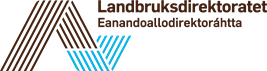 Rapportering for drift/årlig tiltak for ordningene Utvalgte kulturlandskap i jordbruket og VerdensarvMottaker av tilskudd skal rapportere om måloppnåelse og bruken av tilskuddet. Fyll inn relevant informasjonen for de tiltakene du har fått støtte til iht. tilskuddsbrevet. Mer utfyllende prosjektrapport og regnskap kan legges ved som vedlegg til utbetalingsanmodningen.Type utbetalingsanmodning	Type utbetalingsanmodning	Oppgi om du ber om en delutbetaling eller sluttutbetalingDelutbetaling                  Oppgi om du ber om en delutbetaling eller sluttutbetalingSluttutbetaling                Prosjekttittel og saksnummerProsjekttittel og saksnummerSamme tittel som søknadenOppgi saksnummer slik det er oppgitt i tilskuddsbrevetMåloppnåelseMåloppnåelseHvilke resultater er oppnådd jf. mål skissert i søknadenGjennomføring av tiltakGjennomføring av tiltakHva har blitt gjort, organisering og samarbeid Kort status om videre drift/tiltak Kort status om videre drift/tiltak Eksempelvis om du planlegger samme type drift/tiltak neste år? Behov for flere eller mindre dyr på beite for å få riktig beitetrykk? Dyr på beiteDyr på beiteDyr på beiteOppgi hvor dyrene har beitet, dyreslag og antall dyr. Oppgi også informasjon om areal som er skjøttet i neste tabell.Oppgi hvor dyrene har beitet, dyreslag og antall dyr. Oppgi også informasjon om areal som er skjøttet i neste tabell.Oppgi hvor dyrene har beitet, dyreslag og antall dyr. Oppgi også informasjon om areal som er skjøttet i neste tabell.TelledatoNavn på arealet hvor beitingen er gjennomførtDyreslagAntallAreal som skjøttesAreal som skjøttesAreal som skjøttesAreal som skjøttesOppgi arealer som er skjøttet: type areal eks. fulldyrket eng, slåttemark, verdifull innmarksbeite, setervoller o.l. og skjøtselsform. Oppgi arealer som er skjøttet: type areal eks. fulldyrket eng, slåttemark, verdifull innmarksbeite, setervoller o.l. og skjøtselsform. Oppgi arealer som er skjøttet: type areal eks. fulldyrket eng, slåttemark, verdifull innmarksbeite, setervoller o.l. og skjøtselsform. Oppgi arealer som er skjøttet: type areal eks. fulldyrket eng, slåttemark, verdifull innmarksbeite, setervoller o.l. og skjøtselsform. Navn på arealet hvor skjøtselen er gjennomførtType arealSkjøtselsform (slått, beite, lyngbrenning, rydding o.l.)Areal i dekarSetringSetringSetringOppgi type setring og oppholdstidOppgi type setring og oppholdstidOppgi type setring og oppholdstidNavn på seterType seter (enkeltseter/fellesseter)Oppholdstid, antall ukerDrift av seter med melkeproduksjonDrift av besøksseterTilrettelegging for ferdsel og friluftslivTilrettelegging for ferdsel og friluftslivTilrettelegging for ferdsel og friluftslivTilrettelegging for ferdsel og friluftslivOppgi arealet som er tilrettelagt, skjøttet og vedlikeholdt.  Type areal kan f.eks. være ved/ i fulldyrket eng, slåttemark, verdifull innmarksbeite, kystlynghei, setervoller o.l. Type tiltak kan være vedlikehold av sti, gjerdeklyv, porter ol.Oppgi arealet som er tilrettelagt, skjøttet og vedlikeholdt.  Type areal kan f.eks. være ved/ i fulldyrket eng, slåttemark, verdifull innmarksbeite, kystlynghei, setervoller o.l. Type tiltak kan være vedlikehold av sti, gjerdeklyv, porter ol.Oppgi arealet som er tilrettelagt, skjøttet og vedlikeholdt.  Type areal kan f.eks. være ved/ i fulldyrket eng, slåttemark, verdifull innmarksbeite, kystlynghei, setervoller o.l. Type tiltak kan være vedlikehold av sti, gjerdeklyv, porter ol.Oppgi arealet som er tilrettelagt, skjøttet og vedlikeholdt.  Type areal kan f.eks. være ved/ i fulldyrket eng, slåttemark, verdifull innmarksbeite, kystlynghei, setervoller o.l. Type tiltak kan være vedlikehold av sti, gjerdeklyv, porter ol.Navn på arealet hvor tilrettelegging/skjøtselen er gjennomførtType arealType tiltak Mengde (m eller stk.)Årlig vedlikehold av gjerderÅrlig vedlikehold av gjerderÅrlig vedlikehold av gjerderÅrlig vedlikehold av gjerderOppgi arealet som er gjerde/vedlikeholdt. Oppgi antall meter gjerde og stk.Oppgi arealet som er gjerde/vedlikeholdt. Oppgi antall meter gjerde og stk.Oppgi arealet som er gjerde/vedlikeholdt. Oppgi antall meter gjerde og stk.Oppgi arealet som er gjerde/vedlikeholdt. Oppgi antall meter gjerde og stk.Navn på arealet hvor gjerding/gjerdevedlikehold er gjennomførtType arealType tiltakMengde(m eller stk.)Finansiering fra andre finansieringskilder til samme tiltak/samme arealFinansiering fra andre finansieringskilder til samme tiltak/samme arealFinansiering fra andre finansieringskilder til samme tiltak/samme arealOppgi om du har fått finansiering fra andre kilder til samme tiltak, og oppgi beløpOppgi om du har fått finansiering fra andre kilder til samme tiltak, og oppgi beløpBeløpAnnen finansiering – landbruksforvaltningRegionalt miljøtilskudd (RMP)Annen finansiering – landbruksforvaltningSpesielle miljøtiltak i jordbruket (SMIL)Annen finansiering – landbruksforvaltningAnnet - landbruksforvaltningAnnen finansiering – kulturminneforvaltningKulturminnefondetAnnen finansiering – kulturminneforvaltningRegional kulturminneforvaltningAnnen finansiering – kulturminneforvaltningFortidsminneforeningenAnnen finansiering – kulturminneforvaltningNorsk kulturarvAnnen finansiering – kulturminneforvaltningAnnet - kulturminneforvaltningAnnen finansiering – naturforvaltningTiltak for trua naturtyperAnnen finansiering – naturforvaltningTiltak for trua arter Annen finansiering – naturforvaltningTiltak for ville pollinerende insekterAnnen finansiering – naturforvaltningTiltak i verneområderAnnen finansiering – naturforvaltningTiltak mot fremmede organismerAnnen finansiering – naturforvaltningAnnet - naturforvaltningAnnen finansiering – andreAndre kilderSum annen finansieringSum annen finansieringKommentar og merknad fra tilskuddsmottaker